CURRICULUM VITAE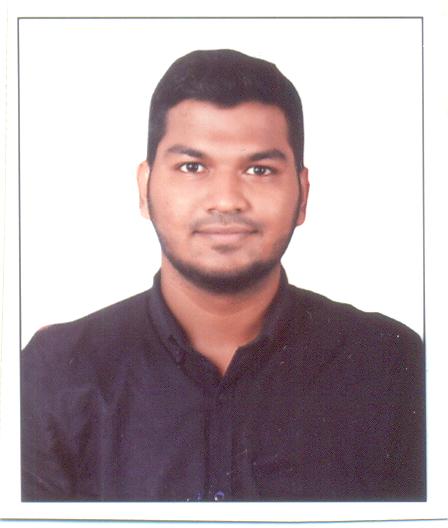 MAHAMMED Email Id: MAHAMMED.375428@2freemail.com Objective :To utilize my skills and abilities to the best possible extent and to hold challenging position to set an example of high standards of performance as part of the team. Educational Qualification Additional Qualification	 : “CNC Programming and Operation” Course Completed Basic Computer knowledge Work Experience: One year experience at SB Globe industrial PVT.LTD.                          Personal Details Name 			:	Mahammed Date of Birth 		:	06.01.1997 Gender 			:	Male Marital Status		:	Single Nationality 			:	IndianLinguistic Proficiency	:	English, Hindi, Kannada, Tulu and Malayalam. Hobbies 			:	Reading Books Declaration : I hereby declare that the above information true and correct to the best of my knowledge. Date : Place: Mangalore 							MAHAMMED 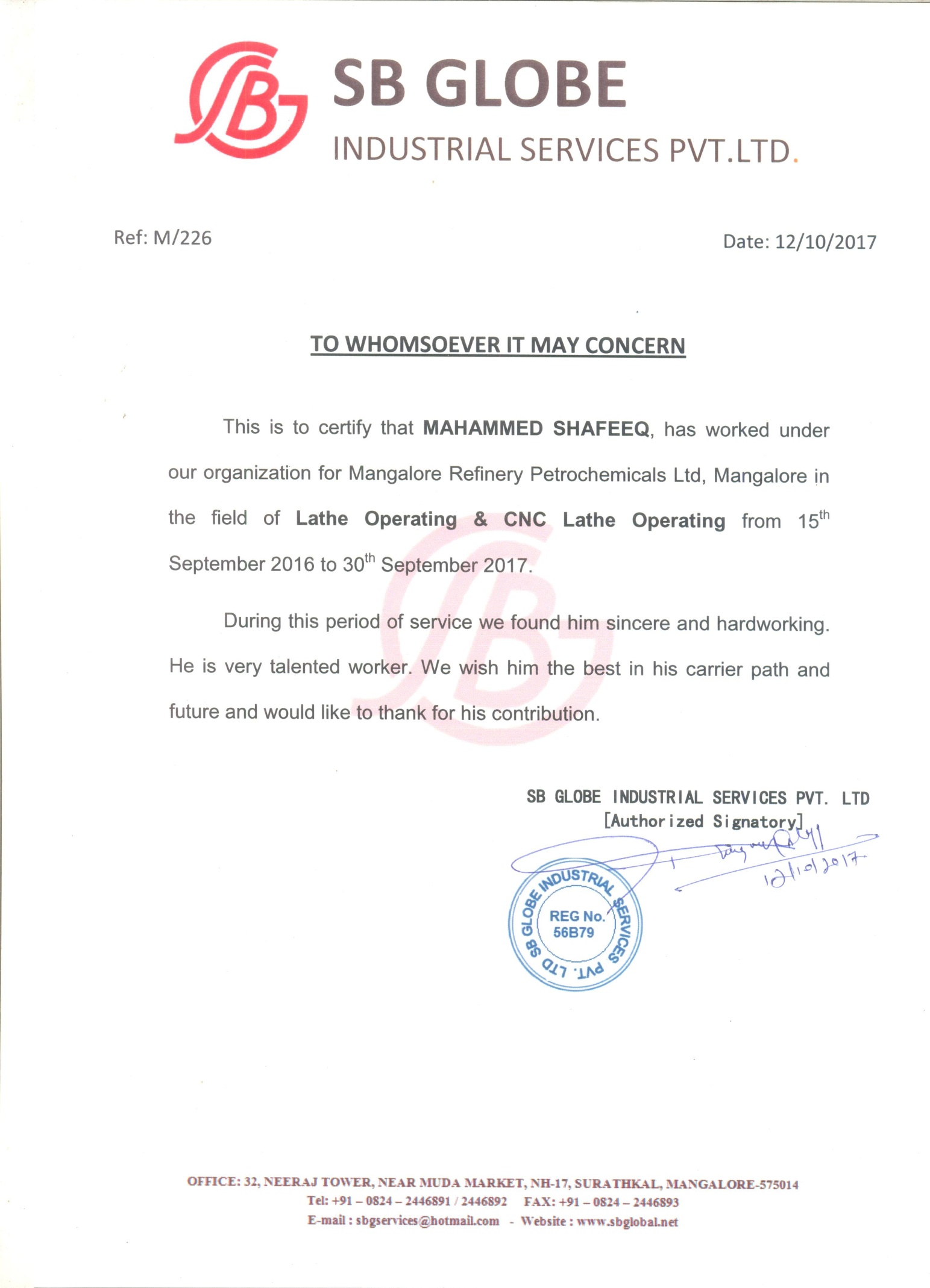 QualificationName of Institute Year of PassingBoard or University PercentageSSLCAdarsha Bharathi High School, Padil, Mangalore.April 2012Karnataka Secondary Education Examination Board62.08%PUCMilagres PU College, MangaloreMarch 2014Dept. Of Pre University Education67.33%I.T.I Mechanical FitterHebich Technical Training Institute, Mangalore2014 – 2106NCVT, Govt. of India.1ST Sem -65.28%IInd  Sem – 64.71%III Sem – 70.77%IV Sem – 72.30%